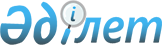 "2020-2022 жылдарға арналған Қазалы қаласының бюджеті туралы" Қазалы аудандық мәслихатының 2019 жылғы 26 желтоқсандағы № 352 шешіміне өзгерістер енгізу туралы
					
			Мерзімі біткен
			
			
		
					Қызылорда облысы Қазалы аудандық мәслихатының 2020 жылғы 7 желтоқсандағы № 513 шешімі. Қызылорда облысының Әділет департаментінде 2020 жылғы 9 желтоқсанда № 7878 болып тіркелді. Мерзімі біткендіктен қолданыс тоқтатылды
      "Қазақстан Республикасының Бюджет кодексі" Қазақстан Республикасының 2008 жылғы 4 желтоқсандағы Кодексінің 109-1-бабына, "Қазақстан Республикасындағы жергілікті мемлекеттік басқару және өзін-өзі басқару туралы" Қазақстан Республикасының 2001 жылғы 23 қаңтардағы Заңының 6-бабының 2-7-тармағына сәйкес, Қазалы аудандық мәслихаты ШЕШІМ ҚАБЫЛДАДЫ:
      1. "2020-2022 жылдарға арналған Қазалы қаласының бюджеті туралы" Қазалы аудандық мәслихатының 2019 жылғы 26 желтоқсандағы № 352 шешіміне (нормативтік құқықтық актілерді мемлекеттік тіркеу Тізілімінде 7097 нөмірімен тіркелген, 2020 жылғы 6 қаңтарда Қазақстан Республикасының нормативтік құқықтық актілердің эталондық бақылау банкінде жарияланған) мынадай өзгерістер енгізілсін:
      1-тармақ жаңа редакцияда жазылсын:
      "1. 2020-2022 жылдарға арналған Қазалы қаласының бюджеті 1, 2, 3-қосымшаларға сәйкес, оның ішінде 2020 жылға мынадай көлемдерде бекітілсін:
      1) кірістер – 359816 мың теңге, оның ішінде:
      салықтық түсімдер – 19478 мың теңге;
      салықтық емес түсімдер – 439 мың теңге;
      негізгі капиталды сатудан түсетін түсімдер – 2522 мың теңге;
      трансферттер түсімі – 337377 мың теңге;
      2) шығындар – 738309,2мың теңге;
      3) таза бюджеттік кредиттеу – 0;
      бюджеттік кредиттер –0;
      бюджеттік кредиттерді өтеу – 0;
      4) қаржы активтерімен операциялар бойынша сальдо – 0;
      қаржы активтерін сатып алу – 0;
      мемлекеттің қаржы активтерін сатудан түсетін түсімдер – 0;
      5) бюджет тапшылығы (профициті) – -378493,2 мың теңге;
      6) бюджет тапшылығын қаржыландыру (профицитті пайдалану) – 378493,2 мың теңге.";
      2-тармақтың 1), 2), 4) тармақшалары жаңа редакцияда жазылсын:
      "1) әкім аппараты қызметін қамтамасыз ету шығындарына 19554 мың теңге.";
      "2) білім беру 13505 мың теңге.";
      "4) абаттандыруға, жарықтандыруға 27122 мың теңге.";
      3-тармақтың 1) тармақшасы жаңа редакцияда жазылсын:
      "1) білім беру 4672 мың теңге.";
      4-тармақтың 1), 2) тармақшалары жаңа редакцияда жазылсын:
      "1) білім беру 12600 мың теңге.";
      "2) әлеуметтiк көмек 2510 мың теңге.".
      Аталған шешімнің 1-қосымшасы осы шешімнің қосымшасына сәйкес жаңа редакцияда жазылсын.
      2. Осы шешім 2020 жылғы 1 қаңтардан бастап қолданысқа енгізіледі және ресми жариялауға жатады. 2020 жылға арналған Қазалы қаласының бюджеті
					© 2012. Қазақстан Республикасы Әділет министрлігінің «Қазақстан Республикасының Заңнама және құқықтық ақпарат институты» ШЖҚ РМК
				
      Қазалы аудандық мәслихатының кезектен тыс LXVII сессиясының төрағасы 

А. ОРЫМБАЕВ

      Қазалы аудандық мәслихат хатшысы 

К. НАЗЫМБЕКОВ
Қазалы аудандық мәслихатының2020 жылғы 7 желтоқсаны № 513шешіміне қосымшаҚазалы аудандық мәслихатының2019 жылғы "26" желтоқсандағы № 352шешіміне 1-қосымша
Санаты
Санаты
Санаты
Санаты
Сомасы, мың теңге
Сыныбы
Сыныбы
Сыныбы
Сомасы, мың теңге
Кіші сыныбы
Кіші сыныбы
Сомасы, мың теңге
Атауы
Сомасы, мың теңге
1. Кірістер
359816
1
Салықтық түсімдер
19478
01
Табыс салығы
8748
2
Жеке табыс салығы
8748
04
Меншiкке салынатын салықтар
10706
1
Мүлiкке салынатын салықтар
172
3
Жер салығы
1337
4
Көлiк құралдарына салынатын салық
9197
05
Тауарларға,жұмыстарға және қызметтерге салынатын iшкi салықтар
24
4
Кәсiпкерлiк және кәсiби қызметтi жүргiзгенi үшiн алынатын алымдар
24
2
Салықтық емес түсімдер
439
01
Мемлекеттік меншіктен түсетін кірістер
332
5
Мемлекет меншігіндегі мүлікті жалға беруден түсетін кірістер
332
04
Мемлекеттк бюджеттен қаржыландырылатын, сондай–ақ Қазақстан Республикасы Ұлттық Банкінің бюджетінен (шығыстар сметасынан) қамтылатын және қаржыландырылатын мемлекеттік мекемелер салатын айыппұлдар, өсімпұлдар, санкциялар, өндіріп алулар
104
1
Мұнай секторы ұйымдарынан түсетін түсімдерді қоспағанда, мемлекеттік бюджеттен қаржыландырылатын,сондай-ақ Қазақстан Республикасы Ұлттық Банкінің бюджетінен (шығыстар сметасынан) қамтылатын және қаржыландырылатын мемлекеттік мекемелер салатын айыппұлдар, өсімпұлдар, санкциялар, өндіріп алулар
104
06
Басқа да салықтық емес түсімдер
3
1
Басқа да салықтық емес түсімдер
3
3
Негізгі капиталды сатудан түсетін түсімдер
2522
01
Мемлекеттік мекемелерге бекітілген мемлекеттік мүлікті сату
2522
1
Мемлекеттік мекемелерге бекітілген мемлекеттік мүлікті сату
2522
4
Трансферттердің түсімдері
337377
02
Мемлекеттiк басқарудың жоғары тұрған органдарынан түсетiн трансферттер
337377
3
Аудандардың (облыстық маңызы бар қаланың) бюджетінен трансферттер
337377
Функционалдық топ
Функционалдық топ
Функционалдық топ
Функционалдық топ
Бюджеттік бағдарламалардың әкiмшiсi
Бюджеттік бағдарламалардың әкiмшiсi
Бюджеттік бағдарламалардың әкiмшiсi
Бағдарлама
Бағдарлама
Атауы
2. Шығындар
738309,2
1
Жалпы сипаттағы мемлекеттiк қызметтер
80396
124
Аудандық маңызы бар қала, ауыл, кент, ауылдық округ әкімінің аппараты
78950
001
Аудандық маңызы бар қала, ауыл, кент, ауылдық округ әкімінің қызметін қамтамасыз ету жөніндегі қызметтер
57713
022
Мемлекеттік органның күрделі шығыстары
21714
032
Ведомстволық бағыныстағы мемлекеттік мекемелер мен ұйымдардың күрделі шығыстары
969
4
Бiлiм беру
155803
124
Аудандық маңызы бар қала, ауыл, кент, ауылдық округ әкімінің аппараты
155803
041
Мектепке дейінгі білім беру ұйымдарында мемлекеттік білім беру тапсырысын іске асыруға
155803
6
Әлеуметтiк көмек және әлеуметтiк қамсыздандыру
11643
124
Аудандық маңызы бар қала, ауыл, кент, ауылдық округ әкімінің аппараты
11643
003
Мұқтаж азаматтарға үйде әлеуметтік көмек көрсету
11643
7
Тұрғын үй-коммуналдық шаруашылық
437152,7
124
Аудандық маңызы бар қала, ауыл, кент, ауылдық округ әкімінің аппараты
437152,7
008
Елді мекендердегі көшелерді жарықтандыру
24847
009
Елді мекендердің санитариясын қамтамасыз ету
9760
010
Жерлеу орындарын ұстау және туыстары жоқ адамдарды жерлеу
7468
011
Елді мекендерді абаттандыру мен көгалдандыру
395077,7
8
Мәдениет, спорт, туризм және ақпараттық кеңістiк
47452
124
Аудандық маңызы бар қала, ауыл, кент, ауылдық округ әкімінің аппараты
47452
006
Жергілікті деңгейде мәдени-демалыс жұмысын қолдау
47452
12
Көлiк және коммуникация
5856
124
Аудандық маңызы бар қала, ауыл, кент, ауылдық округ әкімінің аппараты
5856
013
Аудандық маңызы бар қалаларда, ауылдарда, кенттерде, ауылдық округтерде автомобиль жолдарының жұмыс істеуін қамтамасыз ету
5856
15
Трансферттер
6,5
124
Аудандық маңызы бар қала, ауыл, кент, ауылдық округ әкімінің аппараты
6,5
048
Пайдаланылмаған (толық пайдаланылмаған) нысаналы трансферттерді қайтару
6,5
3. Таза бюджеттік кредиттеу
0
Бюджеттік кредиттер
0
Бюджеттік кредиттерді өтеу
0
4.Қаржы активтері мен операциялар бойынша сальдо
0
Қаржы активтерін сатып алу
0
Мемлекеттің қаржы активтерін сатудан түсетін түсімдер
0
5.Бюджет тапшылығы (профициті)
-378493,2 
6.Бюджет тапшылығын қаржыландыру (профицитін пайдалану)
378493,2 
7
Қарыздар түсімдері
376036,7
01
Мемлекеттік ішкі қарыздар
376036,7
2
Қарыз алу келісім шарттары
376036,7
8
Бюджет қаражатын пайдаланылатын қалдықтары
2456,5 
1
Бюджет қаражаты қалдықтары
2456,5 
01
Бюджет қаражатының бос қалдықтары
2456,5 